18/10/2022BionexoRESULTADO – TOMADA DE PREÇON° 20221810EM31148 HEAPAO Instituto de Gestão e Humanização – IGH, entidade de direito privado e sem finslucrativos, classificado como Organização Social, vem tornar público o resultado daTomada de Preços, com a finalidade de adquirir bens, insumos e serviços para oHEAPA - Hospital Estadual de Aparecida de Goiânia, com endereço à Av.Diamante, s/n - St. Conde dos Arcos, Aparecida de Goiânia/GO, CEP: 74.969-210.Bionexo do Brasil LtdaRelatório emitido em 18/10/2022 08:22CompradorIGH - HUAPA - HOSPITAL DE URGÊNCIA DE APARECIDA DE GOIÂNIA (11.858.570/0004-86)AV. DIAMANTE, ESQUINA C/ A RUA MUCURI, SN - JARDIM CONDE DOS ARCOS - APARECIDA DEGOIÂNIA, GO CEP: 74969-210Relação de Itens (Confirmação)Pedido de Cotação : 247956601COTAÇÃO Nº 31148 - MATERIAL DSE HIGIENE - HEAPA OUT/2022Frete PróprioObservações: -*PAGAMENTO: Somente a prazo e por meio de depósito em conta PJ do fornecedor.*FRETE: Só serão aceitas propostas com frete CIF e para entrega no endereço: AV. DIAMANTE,ESQUINA C/ A RUA MUCURI, JARDIM CONDE DOS ARCOS, AP DE GOIÂNIA/GO CEP: 74969210, dia ehorário especificado. *CERTIDÕES: As Certidões Municipal, Estadual de Goiás, Federal, FGTS eTrabalhista devem estar regulares desde a data da emissão da proposta até a data do pagamento.*REGULAMENTO: O processo de compras obedecerá ao Regulamento de Compras do IGH, prevalecendoeste em relação a estes termos em caso de divergência.Tipo de Cotação: Cotação EmergencialFornecedor : Todos os FornecedoresData de Confirmação : TodasFaturamentoMínimoValidade daPropostaCondições dePagamentoFornecedorPrazo de EntregaFrete ObservaçõesCirurgica Goiania EireliGOIÂNIA - GOMarcelo Simoes Gusmao - (62)3 dias apósconfirmação1R$ 500,000016/10/202230 ddlCIFnull99161-4121diretor@cirurgicagoiania.com.brMais informaçõesProgramaçãode EntregaPreçoUnitárioValorTotalProdutoCódigoFabricante Embalagem Fornecedor Comentário JustificativaQuantidadeUsuárioDaniellyEvelynPereira DaCruzDESINFETANTEHOSP.QUATERNARIOAMONIO 750ML;-DESINFETANTEHOSP.QUATERNARIO 42489AMONIO 750MLCIENTIFICAbloqueadodevido apendenciasfinanceiras.CirurgicaGoianiaEireliR$15,4000R$1-UNDnull72 Frasco1.108,8000-PRO LINK -PRO LINK-FRASCO13/10/202217:17HIPOCLORITOSODIO 1% COMESTABILIZADORGL 5 L ->ENVASADO EMEMBALAGEMOPACA.APRESENTARREGISTRO NOMINISTERIO DASAUDE/ANVISAE LAUDODaniellyEvelynPereira DaCruzHIPOCLORITOSODIO 1% COMESTABILIZADORGL 5 L - PROLINK - PRO;- CBS,LOGMED ,INDALABORnão atingiu 29,7000faturamentominimo.CirurgicaGoianiaEireliR$R$118,80002351-UNDnull4 Galao13/10/202217:17LINKTÉCNICO. -GALAO3SABONETELIQUIDOP/BANHOPERFUMADO PHNEUTRO GALAO51887-SABONETELIQUIDOP/BANHOPERFUMADO PHNEUTRO GALAO5 LITROS -UNDCirurgicaGoianiaEirelinull-R$21,060040 GalaoR$842,4000DaniellyEvelynPereira DaCruz5LITROS13/10/202217:17https://bionexo.bionexo.com/jsp/RelatPDC/relat_adjudica.jsp1/2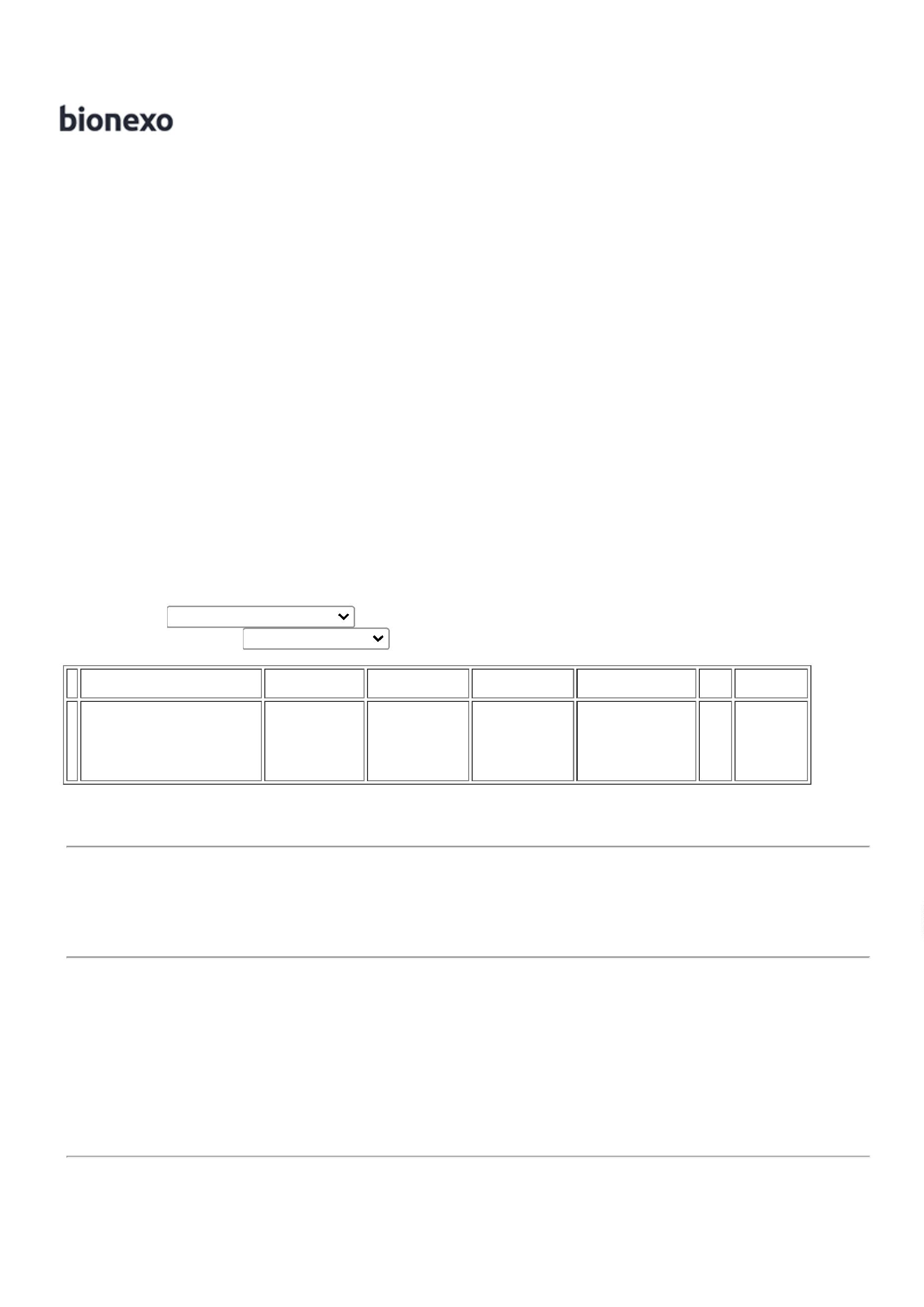 18/10/2022BionexoFLORABELLA -FLORABELLASACODaniellyEvelynPereira DaCruzP/ROUPASINFECTANTEAZULC/CORDAOP/FECHAR20LTS -UNIDADESACO HAMPER -AZEPLAST/JUREMA -AZEPLAST/JUREMACirurgicaGoianiaEireliR$1,1390R$440899-UNDnull-3000 Unidade3.417,000013/10/2022117:17TotalParcial:R$33116.0116.05.487,0000Total de Itens da Cotação: 4Total de Itens Impressos: 4TotalGeral:R$5.487,0000Clique aqui para geração de relatório completo com quebra de páginahttps://bionexo.bionexo.com/jsp/RelatPDC/relat_adjudica.jsp2/2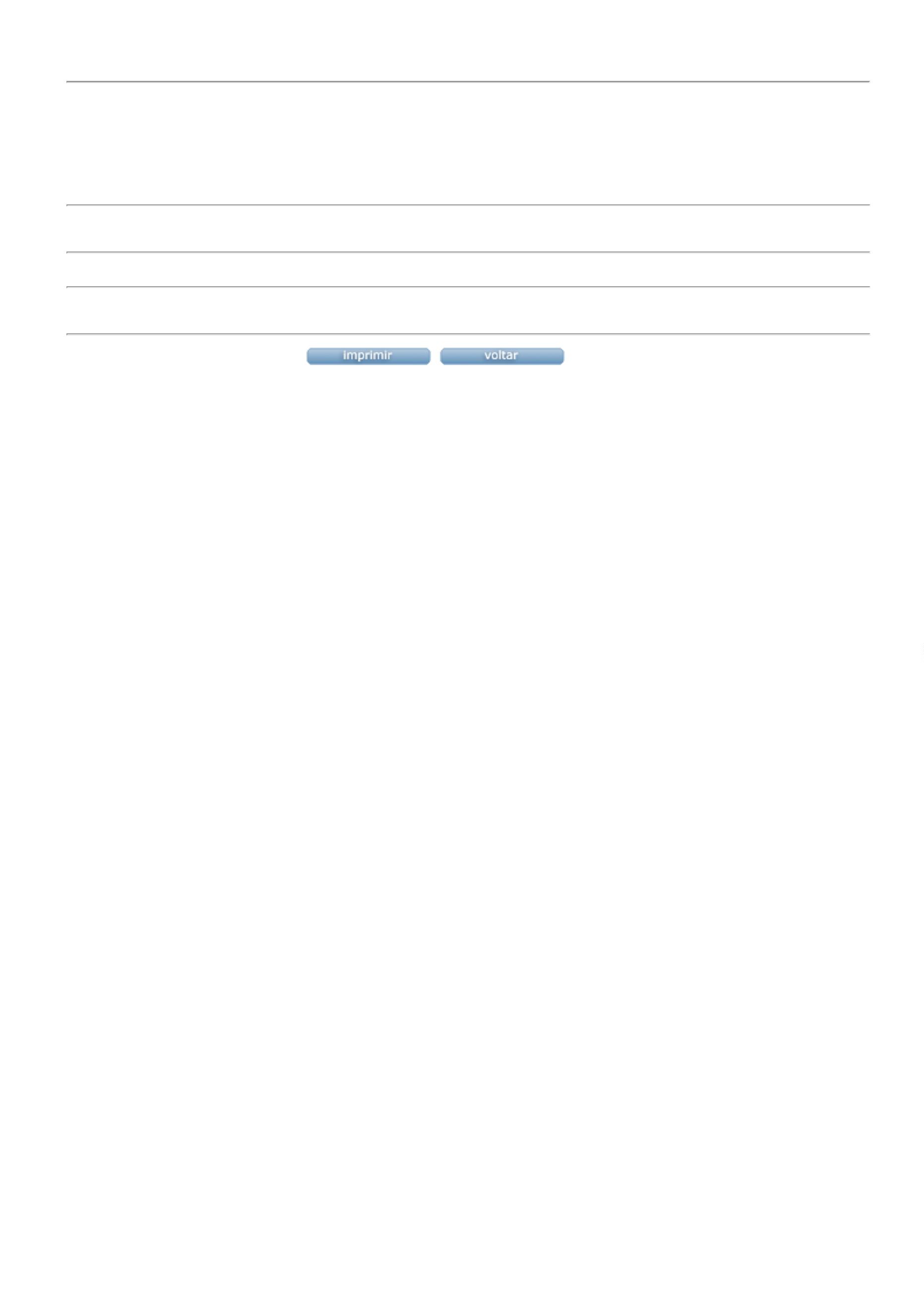 